SKRB O SEBI: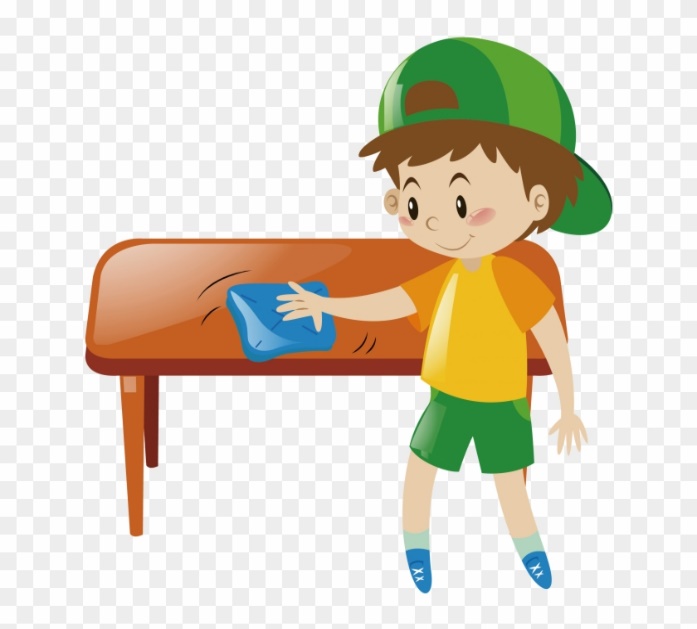                      OČISTI STOL!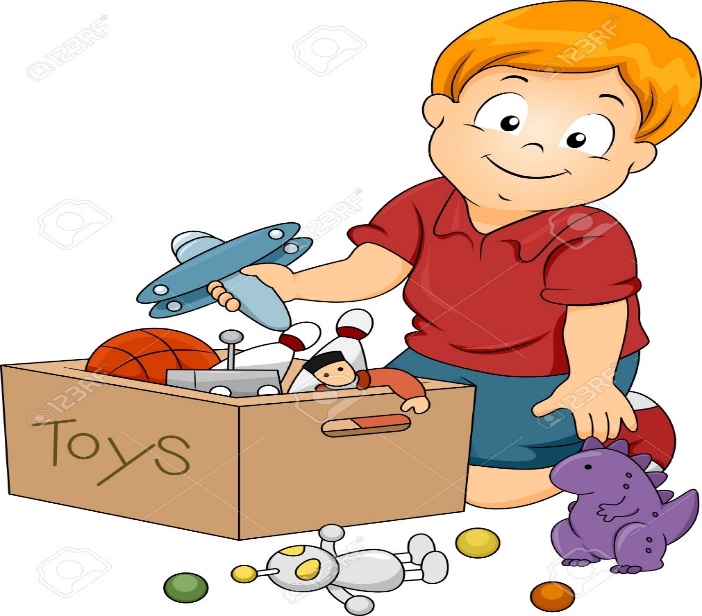                  POSPREMI STVARI!KOMUNIKACIJA: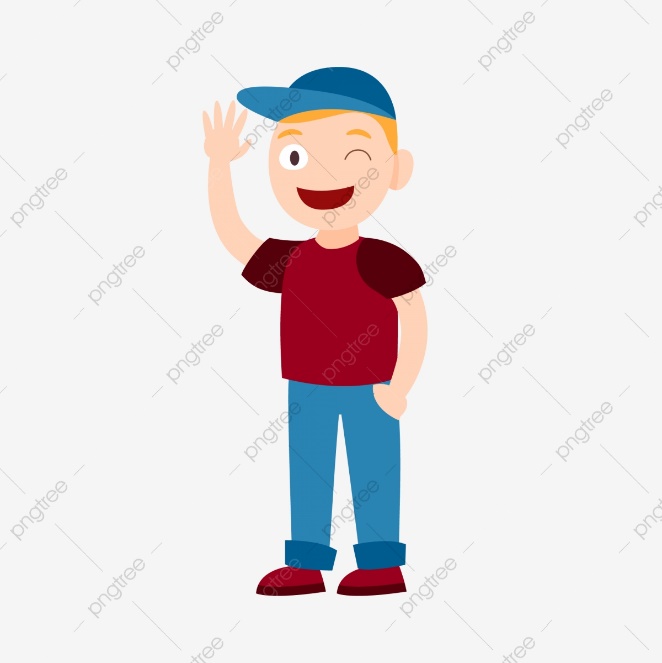                         DAVID, MAHNI!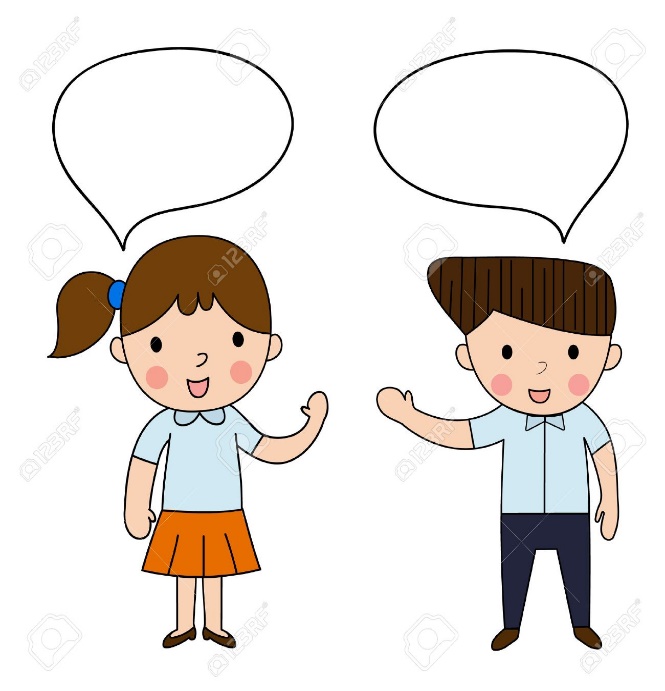                       MARTA, RECI „BOK!“SOCIJALIZACIJA: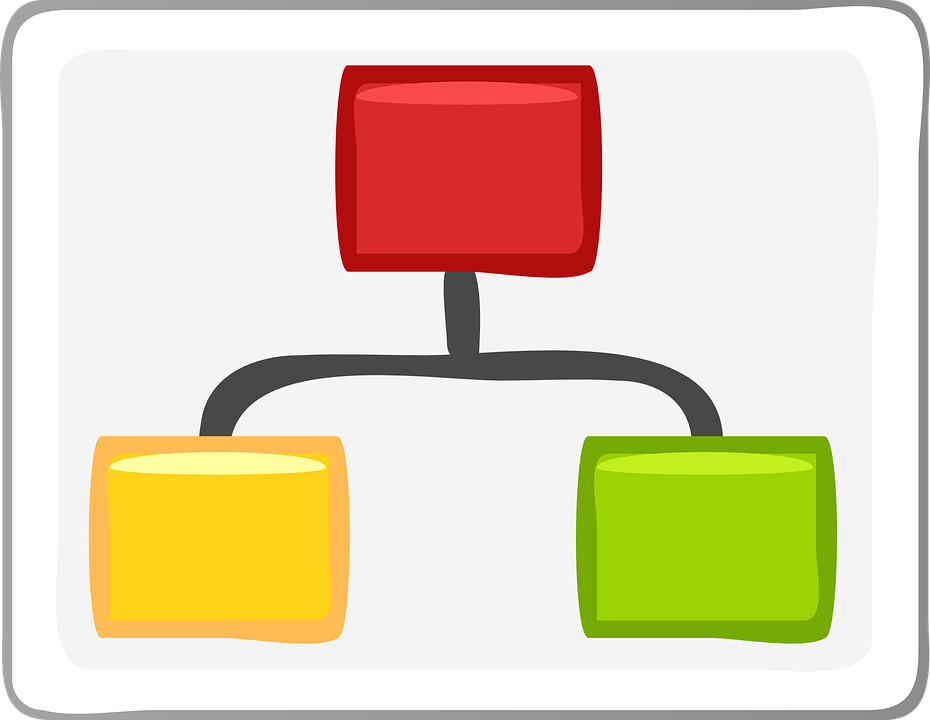                      RAZVRSTAJ SVOJE STVARI OD (MAMINIH) STVARI.